Stagione Sportiva 2023/2024Comunicato Ufficiale N° 66 del 18/10/2023SOMMARIOSOMMARIO	1COMUNICAZIONI DELLA F.I.G.C.	1COMUNICAZIONI DELLA L.N.D.	1COMUNICAZIONI DEL COMITATO REGIONALE	1Modifiche al programma gare del 22/10/2023	3NOTIZIE SU ATTIVITÀ AGONISTICA	4PROGRAMMA GARE	19COMUNICAZIONI DELLA F.I.G.C.COMUNICAZIONI DELLA L.N.D.CIRCOLARE N. 22 DEL 12.10.2023Si trasmette, per opportuna conoscenza, la nota del Dipartimento per lo Sport della Presidenza del Consiglio dei Ministri inerente l’oggetto:“Guida pratica aggiornata per la gestione dei lavoratori sportivi degli Enti Sportivi Dilettantistici e degli Organismi Sportivi, attraverso la piattaforma del Registro Nazionale delle attivitè sportive e dilettantistiche”CIRCOLARE N. 23 DEL 16.10.2023Si trasmette, per opportuna conoscenza, la copia della circolare n. 28-2023 elaborata dal Centro Studi Tributari della L.N.D. avente per oggetto:“Sport bonus – Erogazioni liberali in denaro per la realizzazione e/o interventi su impianti pubblici sportivi – Credito d’imposta ex comma 614 della Legge 29 dicembre 2022, n.198 – Apertura della 2^ finestra 2023”COMUNICAZIONI DEL COMITATO REGIONALELETTERA DEL PRESIDENTE ALLE SOCIETA’Carissimi Presidenti, Carissimi Dirigentidurante il Consiglio Direttivo di lunedì 16 ottobre scorso abbiamo approvato il bilancio economico del Comitato Regionale Marche relativo alla stagione sportiva 2022/2023. Una gestione sana e efficace delle Vostre risorse ha dato luogo ad un significativo avanzo di bilancio. Nella stagione scorsa il Consiglio Direttivo decise di mettere a riserva l'utile maturato. Quest'anno invece il Comitato ha deciso di ridistribuire tale somma, assegnando un contributo a tutte le Società marchigiane (473 Società) per un importo pari a 350 euro ciascuna. L'intenzione è quella di supportarVi, per quanto possibile, in questo momento di novità e difficoltà conseguenti alla recente “Riforma dello Sport”.A tale proposito, tengo ad informarVi che il dialogo fra le istituzioni sportive nazionali – LND e FIGC in prima linea – e i ministeri competenti, è ancora vivo e che prosegue l'impegno volto ad apportare ulteriori miglioramenti, dopo quelli espressi dai decreti correttivi.Noi come Comitato Regionale Marche continueremo a garantirVi supporto nella maniera migliore possibile e a tenerVi informati tempestivamente circa eventuali novità.Con stima e affetto,Ivo PanichiRIUNIONE DEL CONSIGLIO DIRETTIVO N. 5  DEL 16.10.2023Sono presenti: Panichi (Presidente), Arriva, Bottacchiari, Capretti, Colò, Cotichella, Cremonesi, Malascorta, Mughetti, Scarpini, Borroni (CF), Cerasa (Rev. Conti), Marziali (SGS), Fiocco (Resp.Amm.)IMPORTANTERichieste di anticipo garaIn considerazione che il maggior numero di gare organizzate dal Comitato Regionale Marche vengono disputate nella giornata di sabato, generando in ciò grosse difficoltà ai designatori che devono garantire la presenza arbitrale in ogni gara, si fa presente che, dalla pubblicazione del presente Comunicato Ufficiale, non saranno accolte richieste di anticipi al sabato di gare in calendario nella giornata di domenica.Ciò in quanto non può essere garantita la presenza dell’arbitro.Si invitano, pertanto, le Società ad astenersi dal presentare richieste di tale genere.Programma gareSi invitano le Società a controllare il programma gare che viene pubblicato prima di ogni turno, sia di campionato che di coppa, e a segnalare a questo Comitato Regionale eventuali inesattezze.VARIAZIONI AL CALENDARIOCAMPIONATO ECCELLENZALa CIVITANOVESE CALCIO disputerà le gare interne, a partire dalla 8^ di andata (29.10.2023), con inizio alle ore 15,00.  CAMPIONATO PROMOZIONECausa indisponibilità campo le seguenti gare interne della POL.D.  VISMARA 2008 vengono disputate sul campo sportivo comunale “Vecchia Polveriera” di Pesaro, viìa Madonna di Loreto:Sab. 04.11.2023	VISMARA 2008/ATLETICO MONDOLFOMAROTTASab. 18.11.2023 	VISMARA 2008/VALFOGLIA	CAMPIONATO PRIMA CATEGORIAL’A.S.D. PIETRALACROCE 73 disputerà le gare interne, a partire dalla 6^ di andata, con inizio alle ore 14,30.  CAMPIONATO JUNIORES UNDER 19 REGIONALESSDARL  MARINA CALCIO disputerà le gare interne, a partire dalla 6^ di andata (29.10.2023) e fino alla 5^ di ritorno (04.02.2024), con inizio alle ore 14,30M.C.C. MONTEGRANARO SSDRL disputerà le gare interne, a partire dalla 6^ di andata, sul campo sportivo comunale “”Lorenzo Agostini” di Torre San Patrizio, via Fonte Duglio (sab. ore 18,00). CAMPIONATO UNDER 14 PROF. MASCHILIA rettifica di quanto riportato nel calendario si specifica quanto segue:ASCOLI CALCIO 1898 FC SPA disputa le gare interne al C.S. Picchio Village di Ascoli via Bonifica.FROSINONE C. disputa le gare interne allo Stadio “L.Meroni” di Ripi, via Vado SpinaMONTEROSI TUSCIA disputa le gare interne sul campo sportivo “Tor Sapienza” di Roma, v. Alberini.VIS PESARO dal 1898 disputa le gare interne sul campo “Muraglia di Pesaro, via GarroneANNULLAMENTO TESSERAMENTI ANNUALIVista la richieste di annullamento presentata dagli esercenti attività genitoriale e la mancanza di opposizione della società di appartenenza, considerato che al momento della presentazione della richiesta non era ancora iniziata l’attività riservata alla categoria di appartenenza, si procede all’annullamento del seguente tesseramento annuale ai sensi delle vigenti disposizioni federali:FATTINNANZI DANIELE	nato 14.09.2012 	A.S.D.MONTECASSIANO CALCIOANNULLAMENTO CARTA ASS.VA PICCOLI AMICI – PRIMI CALCIVista la richiesta avnazata, si procede all’annullamento della “Carta Assicurativa” Piccoli Amici – Primi Calci del sottoindicato giovane calciatore:CENCI SEBASTIANO	nato 18.04.2015 	A.S.D. ACADEMY VIS PESAROAUTORIZZAZIONE EX ART. 34/3 N.O.I.F.Vista la certificazione presentata in conformità all’art. 34/3 delle N.O.I.F. si concede l’autorizzazione, prevista al compimento del 14° anno di età per le calciatrici e al 15° anno di età per i calciatori, ai seguenti calciatori/trici:PRESICCE GIOVANNI	nato 28.09.2008	A.S.D. V.F. PESARO  Modifiche al programma gare del 22/10/2023CAMPIONATO ECCELLENZAPer motivi di ordine pubblico la gara M.C.C. MONTEGRANARO SSDRL/CIVITANOVESE CALCIO viene disputata allo stadio “Ferranti” di Porto Sant’Elpidio, via della Liberazione.CAMPIONATO PRIMA CATEGORIAVisti gli accordi societari intervenuti la gara PASSATEMPESE/ELITE TOLENTINO del 21.10.2023 inizia ore 15,00.CAMPIONATO JUNIORES UNDER 19 REGIONALEVisti gli accordi societari intervenuti la gara POL.LUNANO/VALFOGLIA è anticipata a sabato 21.10.2023 ore 15,30CAMPIONATO UNDER 14 PROF. MASCHILIVisti gli accordi societari intervenuti le seguenti gare vengono disputate come segue:ASCOLI CALCIO 1898 FC SPA/TERNANA CALCIO del 21.10.2023 inizia ore 17,30, campo parrocchiale “Santa Maria di Castel di Lama, via della Liberazione.DELFINO PESCARA/PERUGIA CALCIO anticipata a sabato 21.10.2023 ore 13,30.FROSINONE C./ANCONA S.R.L. viene disputata allo Stadio di Ferentino, con inizio alle ore 13,00.MONTEROSI TUSCIA/ROMA SPA inizia ore 16,45.COPPA MARCHE ECCELLENZA FEMMINILECausa indisponibiltà campo la gara C.F. MACERATESE A.S.D./ANCONA RESPECT 2001 viene disputata sul campo “San Giuliano” Rione Pace di Macerata, via B.Croce.NOTIZIE SU ATTIVITÀ AGONISTICAECCELLENZARISULTATIRISULTATI UFFICIALI GARE DEL 15/10/2023Si trascrivono qui di seguito i risultati ufficiali delle gare disputateGIUDICE SPORTIVOIl Giudice Sportivo Avv. Agnese Lazzaretti, con l'assistenza del segretario Angelo Castellana, nella seduta del 18/10/2023, ha adottato le decisioni che di seguito integralmente si riportano:GARE DEL 15/10/2023 PROVVEDIMENTI DISCIPLINARI In base alle risultanze degli atti ufficiali sono state deliberate le seguenti sanzioni disciplinari. ALLENATORI AMMONIZIONE (II INFR) CALCIATORI NON ESPULSI SQUALIFICA PER UNA GARA EFFETTIVA PER RECIDIVITA' IN AMMONIZIONE (V INFR) AMMONIZIONE CON DIFFIDA (IV INFR) AMMONIZIONE (III INFR) AMMONIZIONE (II INFR) AMMONIZIONE (I INFR) CLASSIFICAGIRONE APROMOZIONERISULTATIRISULTATI UFFICIALI GARE DEL 14/10/2023Si trascrivono qui di seguito i risultati ufficiali delle gare disputateGIUDICE SPORTIVOIl Giudice Sportivo Avv. Agnese Lazzaretti, con l'assistenza del segretario Angelo Castellana, nella seduta del 18/10/2023, ha adottato le decisioni che di seguito integralmente si riportano:GARE DEL 14/10/2023 DECISIONI DEL GIUDICE SPORTIVO PREANNUNCIO DI RECLAMO Gara del 14/10/2023 CALCIO CORRIDONIA - ATLETICO CENTOBUCHI 
Preso atto del preannuncio di ricorso da parte della Società A.S.D. ATLETICO CENTOBUCHI ai sensi dell'art.67 del C.G.S. si riserva decisioni di merito. Nel relativo paragrafo, di seguito, si riportano i provvedimenti disciplinari assunti a carico di tesserati per quanto in atti. PROVVEDIMENTI DISCIPLINARI In base alle risultanze degli atti ufficiali sono state deliberate le seguenti sanzioni disciplinari. DIRIGENTI INIBIZIONE A SVOLGERE OGNI ATTIVITA' FINO AL 1/11/2023 Per comportamento non regolamentare AMMONIZIONE (I INFR) ALLENATORI AMMONIZIONE (II INFR) AMMONIZIONE (I INFR) CALCIATORI ESPULSI SQUALIFICA PER DUE GARE EFFETTIVE CALCIATORI NON ESPULSI AMMONIZIONE CON DIFFIDA (IV INFR) AMMONIZIONE (III INFR) AMMONIZIONE (II INFR) AMMONIZIONE (I INFR) GARE DEL 15/10/2023 PROVVEDIMENTI DISCIPLINARI In base alle risultanze degli atti ufficiali sono state deliberate le seguenti sanzioni disciplinari. DIRIGENTI AMMONIZIONE (I INFR) ALLENATORI AMMONIZIONE (II INFR) AMMONIZIONE (I INFR) CALCIATORI ESPULSI SQUALIFICA PER DUE GARE EFFETTIVE SQUALIFICA PER UNA GARA EFFETTIVA CALCIATORI NON ESPULSI AMMONIZIONE (III INFR) AMMONIZIONE (II INFR) AMMONIZIONE (I INFR) CLASSIFICAGIRONE AGIRONE BPRIMA CATEGORIARISULTATIRISULTATI UFFICIALI GARE DEL 14/10/2023Si trascrivono qui di seguito i risultati ufficiali delle gare disputateGIUDICE SPORTIVOIl Giudice Sportivo Avv. Agnese Lazzaretti, con l'assistenza del segretario Angelo Castellana, nella seduta del 18/10/2023, ha adottato le decisioni che di seguito integralmente si riportano:GARE DEL 14/10/2023 PROVVEDIMENTI DISCIPLINARI In base alle risultanze degli atti ufficiali sono state deliberate le seguenti sanzioni disciplinari. SOCIETA' AMMENDA Euro 160,00 FALCO ACQUALAGNA 
Per aver alcuni propri sostenitori, durante tutta la gara, rivolto espressioni offensive all'indirizzo dell'arbitro. DIRIGENTI INIBIZIONE A SVOLGERE OGNI ATTIVITA' FINO AL 20/12/2023 Al termine della gara si avvicinava all'arbitro colpendolo alla schiena con spinte di leggera intensità e rivolgendo allo stesso espressioni gravemente irriguardose e minacciose, integrando così la condotta descritta dal comma 2 a) art 36 CGS. INIBIZIONE A SVOLGERE OGNI ATTIVITA' FINO AL 1/11/2023 Per comportamento non regolamentare Per comportamento irriguardoso nei confronti dell'arbitro Per comportamento non regolamentare AMMONIZIONE (I INFR) ALLENATORI SQUALIFICA FINO AL 15/11/2023 Espulso per somma di ammonizioni, rivolgeva al direttore di gara espressioni gravemente irriguardose. SQUALIFICA FINO AL 25/10/2023 Per proteste Per somma di ammonizioni AMMONIZIONE (I INFR) CALCIATORI ESPULSI SQUALIFICA PER DUE GARE EFFETTIVE SQUALIFICA PER UNA GARA EFFETTIVA CALCIATORI NON ESPULSI AMMONIZIONE CON DIFFIDA (IV INFR) AMMONIZIONE (III INFR) AMMONIZIONE (II INFR) AMMONIZIONE (I INFR) GARE DEL 15/10/2023 PROVVEDIMENTI DISCIPLINARI In base alle risultanze degli atti ufficiali sono state deliberate le seguenti sanzioni disciplinari. SOCIETA' AMMENDA Euro 80,00 AUDAX CALCIO PIOBBICO 
Per aver, alcuni propri sostenitori, durante la gara, rivolto espressioni irriguardose all'indirizzo dell'arbitro. ALLENATORI AMMONIZIONE (II INFR) CALCIATORI ESPULSI SQUALIFICA PER UNA GARA EFFETTIVA CALCIATORI NON ESPULSI AMMONIZIONE (II INFR) AMMONIZIONE (I INFR) CLASSIFICAGIRONE AGIRONE BGIRONE CGIRONE DJUNIORES UNDER 19 REGIONALERISULTATIRISULTATI UFFICIALI GARE DEL 14/10/2023Si trascrivono qui di seguito i risultati ufficiali delle gare disputateGIUDICE SPORTIVOIl Giudice Sportivo Avv. Agnese Lazzaretti, con l'assistenza del segretario Angelo Castellana, nella seduta del 18/10/2023, ha adottato le decisioni che di seguito integralmente si riportano:GARE DEL 14/10/2023 PROVVEDIMENTI DISCIPLINARI In base alle risultanze degli atti ufficiali sono state deliberate le seguenti sanzioni disciplinari. SOCIETA' AMMENDA Euro 50,00 URBANIA CALCIO 
Mancanza acqua calda nello spogliatoio dell'arbitro 
Euro 50,00 VILLA S.MARTINO 
Spogliatoio dell'arbitro privo di chiusura e di sorveglianza. ALLENATORI SQUALIFICA FINO AL 25/10/2023 Per proteste Per proteste AMMONIZIONE (I INFR) CALCIATORI ESPULSI SQUALIFICA PER DUE GARE EFFETTIVE SQUALIFICA PER UNA GARA EFFETTIVA CALCIATORI NON ESPULSI AMMONIZIONE (III INFR) AMMONIZIONE (II INFR) AMMONIZIONE (I INFR) GARE DEL 15/10/2023 PROVVEDIMENTI DISCIPLINARI In base alle risultanze degli atti ufficiali sono state deliberate le seguenti sanzioni disciplinari. ALLENATORI AMMONIZIONE (II INFR) AMMONIZIONE (I INFR) CALCIATORI ESPULSI SQUALIFICA PER DUE GARE EFFETTIVE SQUALIFICA PER UNA GARA EFFETTIVA CALCIATORI NON ESPULSI AMMONIZIONE (III INFR) AMMONIZIONE (II INFR) AMMONIZIONE (I INFR) CLASSIFICAGIRONE AGIRONE BGIRONE CCOPPA MARCHE ECCELLENZA FEMM.RISULTATIRISULTATI UFFICIALI GARE DEL 15/10/2023Si trascrivono qui di seguito i risultati ufficiali delle gare disputateGIUDICE SPORTIVOIl Giudice Sportivo Avv. Agnese Lazzaretti, con l'assistenza del segretario Angelo Castellana, nella seduta del 18/10/2023, ha adottato le decisioni che di seguito integralmente si riportano:GARE DEL 14/10/2023 PROVVEDIMENTI DISCIPLINARI In base alle risultanze degli atti ufficiali sono state deliberate le seguenti sanzioni disciplinari. CALCIATORI NON ESPULSI I AMMONIZIONE DIFFIDA GARE DEL 15/10/2023 PROVVEDIMENTI DISCIPLINARI In base alle risultanze degli atti ufficiali sono state deliberate le seguenti sanzioni disciplinari. CALCIATORI NON ESPULSI SQUALIFICA PER UNA GARA EFFETTIVA PER RECIDIVITA' IN AMMONIZIONE (II INFR) I AMMONIZIONE DIFFIDA CLASSIFICAGIRONE A		IL SEGRETARIO				IL GIUDICE SPORTIVO                     F.to  Angelo Castellana				 F.to Agnese LazzarettiPROGRAMMA GAREPROSSIMO TURNOECCELLENZAGIRONE A - 7 GiornataPROMOZIONEGIRONE A - 7 GiornataGIRONE B - 7 GiornataPRIMA CATEGORIAGIRONE A - 5 GiornataGIRONE B - 5 GiornataGIRONE C - 5 GiornataGIRONE D - 5 GiornataJUNIORES UNDER 19 REGIONALEGIRONE A - 5 GiornataGIRONE B - 5 GiornataGIRONE C - 5 GiornataUNDER 14 PROF. MASCHILIGIRONE 6 - 1 GiornataCOPPA MARCHE ECCELLENZA FEMM.GIRONE A - 1 GiornataLe ammende irrogate con il presente comunicato dovranno pervenire a questo Comitato entro e non oltre il 30/10/2023.Pubblicato in Ancona ed affisso all’albo del Comitato Regionale Marche il 18/10/2023.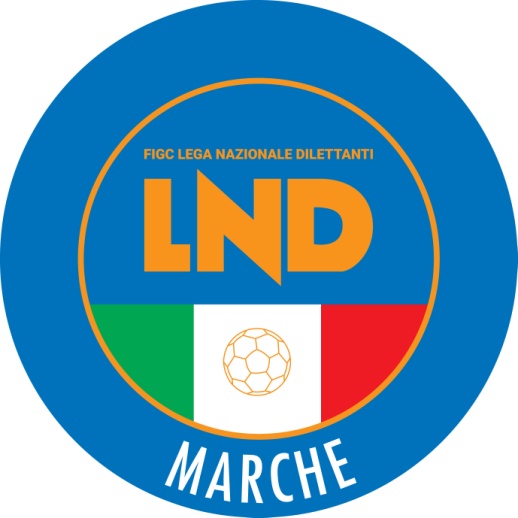 Federazione Italiana Giuoco CalcioLega Nazionale DilettantiCOMITATO REGIONALE MARCHEVia Schiavoni, snc - 60131 ANCONACENTRALINO: 071 285601 - FAX: 071 28560403sito internet: www.figcmarche.it                         e-mail: crlnd.marche01@figc.itpec: marche@pec.figcmarche.itFIORAVANTI MANUEL(ATLETICO AZZURRA COLLI) VISCIANO IVAN(CIVITANOVESE CALCIO) ROSSI LUCA(ATLETICO AZZURRA COLLI) GIOVANNINI LUCA(JESI) BAMBOZZI LORENZO(OSIMANA) TORTELLI PAOLO(S.S. MACERATESE 1922) TRILLINI MASSIMILIANO(SANGIUSTESE VP) PETRINI FRANCESCO(ATLETICO AZZURRA COLLI) SCARTOZZI SAMUELE(ATLETICO AZZURRA COLLI) IMBRIOLA VINCENZO(CASTELFIDARDO S.S.D. ARL) SBARBATI LORENZO(CHIESANUOVA A.S.D.) ZAGAGLIA LORENZO(JESI) MAZZARI TOMMASO(K SPORT MONTECCHIO GALLO) MAGNANI FILIPPO(LMV URBINO CALCIO) TISSONE FERNANDO DAMIAN(M.C.C. MONTEGRANARO SSDRL) PARAVATI GIUSEPPE(MONTEGIORGIO CALCIO A.R.L) FINUCCI ENRICO(MONTURANO CALCIO) D ERCOLE FERDINANDO(S.S. MACERATESE 1922) SFASCIABASTI NICOLAS(SANGIUSTESE VP) ALBANESI ALESSANDRO(ATLETICO AZZURRA COLLI) FILIPPONI DANIELE(ATLETICO AZZURRA COLLI) CRESCENZI DANIELE(CHIESANUOVA A.S.D.) MONTENERI MATTEO(CHIESANUOVA A.S.D.) CAPOMAGGIO POLO(JESI) RE RUBEN(JESI) PAOLI LORENZO(K SPORT MONTECCHIO GALLO) FORESI FEDERICO(M.C.C. MONTEGRANARO SSDRL) TINAZZI LUCA(M.C.C. MONTEGRANARO SSDRL) DAVID SIMONE(MONTEFANO CALCIO A R.L.) DI MATTEO NICOLO(MONTEFANO CALCIO A R.L.) BARDEGGIA GIORDANO(MONTEGIORGIO CALCIO A.R.L) FORCONESI LORENZO(MONTEGIORGIO CALCIO A.R.L) ROSSINI PATRICK(MONTEGIORGIO CALCIO A.R.L) ZANCOCCHIA NICOLAS(MONTEGIORGIO CALCIO A.R.L) DE CAROLIS NICOLO(MONTURANO CALCIO) PATRIZI LUCA(OSIMANA) IULITTI GIOVANNI(S.S. MACERATESE 1922) PETRUCCI ANDREA(TOLENTINO 1919 SSDARL) ALUIGI GABRIELE(URBANIA CALCIO) SquadraPTGVNPGFGSDRPEA.S.D. LMV URBINO CALCIO15650112570ASR CIVITANOVESE CALCIO1565018440A.S.D. URBANIA CALCIO1264028800S.S.D. MONTEFANO CALCIO A R.L.1163215320ASR M.C.C. MONTEGRANARO SSDRL1063129810A.S.D. JESI10631245-10F.C. CHIESANUOVA A.S.D.963039630ASR CASTELFIDARDO S.S.D. ARL962317430A.S.D. K SPORT MONTECCHIO GALLO962318530A.C.D. S.S. MACERATESE 19227621356-10U.S.D. OSIMANA5612358-30A.S.D. SANGIUSTESE VP5612347-30S.S.D. MONTEGIORGIO CALCIO A.R.L4604257-20SSDRL MONTURANO CALCIO4604258-30U.S. TOLENTINO 1919 SSDARL46114510-50A.S.D. ATLETICO AZZURRA COLLI2602416-50AMELI GIAN MARCO(ATLETICO CENTOBUCHI) COMOTTO MARCO(ELPIDIENSE CASCINARE) SETTEMBRI CRISTIAN(MONTICELLI CALCIO S.R.L.) PALLADINI OTTAVIO(ATL. CALCIO P.S. ELPIDIO) CAMILLONI MATTEO(OSIMOSTAZIONE C.D.) MANNOZZI PAOLO(ATL. CALCIO P.S. ELPIDIO) BAH OUSMAN(AURORA TREIA) SAKO BESJAN(RAPAGNANO) BERRETTONI ALEX(TRODICA) GIAMPAOLI ALESSANDRO(APPIGNANESE) VECCIA GIUSEPPE(ATLETICO CENTOBUCHI) COPPARI CARLO(BIAGIO NAZZARO) CERQUOZZI EDOARDO(CASETTE VERDINI) MONGIELLO ALESSANDRO(CLUENTINA CALCIO) GIOVAGNOLI MATTIA(MARINA CALCIO) TESTONI LORENZO(MARINA CALCIO) GREGORINI GIAN MARCO(MOIE VALLESINA A.S.D.) ASCANI SAMUELE(VILLA S.MARTINO) D ANGELO IVAN(ATLETICO CENTOBUCHI) DE CESARIS GIANMARCO(ATLETICO CENTOBUCHI) CECCHETTI EDOARDO(BIAGIO NAZZARO) MARIANI MARCO(CALCIO CORRIDONIA) RANGO NICOLAS(CASETTE VERDINI) MANCINI ANDREA(CLUENTINA CALCIO) DOCI SELIM(ELPIDIENSE CASCINARE) FILIPPI DANIELE(ELPIDIENSE CASCINARE) MARCANTONI FEDERICO(ELPIDIENSE CASCINARE) CASTIGNANI DAVIDE(I.L. BARBARA MONSERRA) MORSUCCI MATTIA(I.L. BARBARA MONSERRA) CARLONI DAVIDE(MARINA CALCIO) CAPPELLETTI ENRICO(MONTICELLI CALCIO S.R.L.) PIETRUCCI STEFANO(MONTICELLI CALCIO S.R.L.) GATTO FEDERICO(OSIMOSTAZIONE C.D.) MASI LUCA(OSIMOSTAZIONE C.D.) PESARESI FILIPPO(OSIMOSTAZIONE C.D.) FERRANTI LUCA(PALMENSE SSDARL) BRUGIAPAGLIA CLAUDIO(VIGOR CASTELFIDARDO-O ASD) ROMBINI FEDERICO(VIGOR CASTELFIDARDO-O ASD) STURA SAMUELE(APPIGNANESE) FUGLINI DANIELE(ATL. CALCIO P.S. ELPIDIO) FRATINI GIACOMO(AURORA TREIA) MARCHETTI ANDREA(AURORA TREIA) BROCANI GIOVANNI(BIAGIO NAZZARO) PICCININI MATTIA(CALCIO CORRIDONIA) SCOCCIA MATTEO(CLUENTINA CALCIO) STACCHIOTTI SAMUELE(CLUENTINA CALCIO) ANCONETANI GIOVANNI(MOIE VALLESINA A.S.D.) ROSSETTI LUCA(MOIE VALLESINA A.S.D.) RAFFAELLO DAVIDE(MONTICELLI CALCIO S.R.L.) GYABAA DOUGLAS KWAME(OSIMOSTAZIONE C.D.) FRINCONI ALESSANDRO(SANGIORGESE M.RUBBIANESE) MONSERRAT NICOLAS RODOLFO(TRODICA) USIGNOLI LEONARDO(TRODICA) BOZZI NICOLA(U.S. FERMIGNANESE 1923) STORANI FILIPPO(VIGOR CASTELFIDARDO-O ASD) AMATI CHRISTIAN(VISMARA 2008) RENZI MAURIZIO(VALFOGLIA) PASQUINI LUCA(PORTUALI CALCIO ANCONA) PASCALI FEDERICO(PORTUALI CALCIO ANCONA) DIOMEDE LUCA(VALFOGLIA) FRANCA MASSIMILIANO(GABICCE GRADARA) MANI KRISTJAN(GABICCE GRADARA) PROSPERI NIKOLAS(POTENZA PICENA) AIUDI FRANCESCO(VALFOGLIA) MARINO NICOLAS(FABRIANO CERRETO) MERLI SAMUEL(MATELICA CALCIO 1921 ASD) SASSAROLI MATTIA(PORTUALI CALCIO ANCONA) SAVINI ANDREA(PORTUALI CALCIO ANCONA) VECCHIONE DAVID(POTENZA PICENA) PETRUCCI TOMMASO(UNIONE CALCIO PERGOLESE) CARBONI MATHIAS(VALFOGLIA) CORAZZI GIOVANNI(FABRIANO CERRETO) DELL AQUILA MANUEL(MATELICA CALCIO 1921 ASD) DE MARCO GAETANO(PORTUALI CALCIO ANCONA) GIACHETTA SAVERIO(POTENZA PICENA) PIETRANI NICOLAS DARIO(POTENZA PICENA) ROSSINI NICOLO(POTENZA PICENA) BALDUCCI FEDERICO(VALFOGLIA) RENZI GIACOMO(VISMARA 2008) SquadraPTGVNPGFGSDRPEMOIE VALLESINA A.S.D.1364119540A.S.D. S.ORSO 1980136411131030U.S. FERMIGNANESE 19231364117430SSDARL MARINA CALCIO1063129720A.S.D. PORTUALI CALCIO ANCONA10631211920SSDARL BIAGIO NAZZARO9623111740SSDARL OSIMOSTAZIONE C.D.862228620A.S.D. FABRIANO CERRETO852215410POL.D. VISMARA 2008761416600A.S.D. VALFOGLIA76213912-30A.S.D. UNIONE CALCIO PERGOLESE6613224-20U.S. CASTELFRETTESE A.S.D.5605167-10A.S.D. ATLETICO MONDOLFOMAROTTA5612348-40A.S.D. I.L. BARBARA MONSERRA3503257-20A.S.D. GABICCE GRADARA36033610-40A.S.D. VILLA S.MARTINO36033712-50SquadraPTGVNPGFGSDRPES.S.D. MONTICELLI CALCIO S.R.L.1364116240S.S. MATELICA CALCIO 1921 ASD1163217520U.S. TRODICA10631210730VIGOR CASTELFIDARDO-O ASD9630310820SSDARL ATL. CALCIO P.S. ELPIDIO962319720G.S. PALMENSE SSDARL962317610CLUENTINA CALCIO962316510A.S.D. ATLETICO CENTOBUCHI852217520A.S.D. ELPIDIENSE CASCINARE862226600U.S.D. SANGIORGESE M.RUBBIANESE8622257-20A.S.D. CASETTE VERDINI76213101000A.S.D. CALCIO CORRIDONIA7521256-10A.S.D. POTENZA PICENA661325500A.P. AURORA TREIA56123710-30A.C. RAPAGNANO56123510-50U.S. APPIGNANESE3610528-60CADEI GRAZIANO(COMUNANZA) CIAMPICONI LUIGINO(FALCO ACQUALAGNA) VICHI ANDREA(PESARO CALCIO) ANDREONI FAUSTO(VADESE CALCIO) SMERILLI LORIS(FUTURA 96) PIGLIAPOCO FILIBERTO(LABOR 1950) BOZZI CIMARELLI SIMONE(OLIMPIA) DULCINI NAZARENO(COMUNANZA) CORI GABRIELE(CASTORANESE) SALVI ANDREA(FALCO ACQUALAGNA) ORESTI SIMONE(CASTEL DI LAMA) ORTOLANI ANGELO(ESANATOGLIA) LIBERTI EMANUELE(MONTEMILONE POLLENZA) POMILI GIANCARLO(MONTOTTONE) PROPERZI PAOLO(PINTURETTA FALCOR) BRUSCIA YURI(VADESE CALCIO) PIERANTONI GREGORY(VIGOR MONTECOSARO CALCIO) CASACCIA CRISTIAN(REAL CAMERANESE) FRATINI DAVID(S.CLAUDIO) GIACOMELLI ALESSIO(CHIARAVALLE) SPOSITO CIRO(CHIARAVALLE) CAFINI STEFANO(COMUNANZA) DEL GOBBO SIMONE(COMUNANZA) SERVILI DANIELE(COMUNANZA) CENTO STEFANO(FUTURA 96) FOSSA MATTEO(MAIOR) PASSEGGIO MATTEO(MONTEMARCIANO) LONDEI EMANUELE(PEGLIO) FORO CRISTIANO(PIANE MG) MARIANI MICHAEL(REAL ELPIDIENSE CALCIO) BORIA MICHELE(SAMPAOLESE CALCIO) COCILOVA TIZIANO(SAMPAOLESE CALCIO) VAGNINI GIORGIO(USAV PISAURUM) KHOUZIMA BADER(FUTURA 96) RAFFAELI FILIPPO(PINTURETTA FALCOR) RICCI DAVIDE(REAL ALTOFOGLIA) CALCINA YURI(BORGHETTO) FUNARI STEFANO(CENTOBUCHI 1972 MP) ROCCHETTI DAVIDE MARIA(CHIARAVALLE) CLEMENTI SIMONE(ESANATOGLIA) ROSSI JOAQUIN MANUEL(FOLGORE CASTELRAIMONDO) BORIA LORENZO(LABOR 1950) RUGGERI CRISTIANO(LABOR 1950) GIUBILEI LUCA(MONTECASSIANO CALCIO) CARSETTI DENNY(OLIMPIA) PACINI STEFANO(PINTURETTA FALCOR) PETTINARI ALESSANDRO(CALDAROLA G.N.C.) DUCA DANIEL(CAMERINO CALCIO) BOMBAGIONI THOMAS(CASTELLEONESE) DIA BATHIE(CASTORANESE) MASCITTI MATTEO(CENTOBUCHI 1972 MP) RICCI LORENZO(CENTOBUCHI 1972 MP) MORETTI GIACOMO(CINGOLANA SAN FRANCESCO) PAPAVERO NICOLA(ELITE TOLENTINO) TRAORE SIDIKI(ELITE TOLENTINO) PETRONI MASSIMILIANO(ESANATOGLIA) BARTOLONI TOMMASO(FALCONARESE 1919) SCONOCCHINI EMANUELE(FALCONARESE 1919) DOMIZI NICOLO(FUTURA 96) VINCIONI GIORDANO(LABOR 1950) CONOCCHIARI MATTEO(MONTECASSIANO CALCIO) LACONI SAMUELE(MONTECASSIANO CALCIO) BAIOCCO SIMONE(MONTECOSARO) MAZZANTE FRANCESCO(MONTECOSARO) PANTANETTI STEFANO(MONTEMILONE POLLENZA) TRAMANNONI NICOLO(MONTEMILONE POLLENZA) CALVAGNI LORENZO(MONTOTTONE) FAYE IBRAHIMA MBISSA(OFFIDA A.S.D.) BALDINI FEDERICO(OSTERIA NUOVA) BALDINI MATTEO(OSTERIA NUOVA) VALENTINI ANDREA(PESARO CALCIO) SIMONELLA ROBERTO(PIANE MG) DAIDONE ALESSANDRO(PIETRALACROCE 73) BRACCI GIANMARCO(POL. LUNANO) SAMPAOLESI WALTER(PORTORECANATI A.S.D.) MAZZANTI MATTIA(REAL ALTOFOGLIA) DI RUSSO MATTEO(REAL EAGLES VIRTUS PAGLIA) TARTABINI MATTEO(S.CLAUDIO) FRULLA ROCCO(SENIGALLIA CALCIO) ECLIZIETTA FRANCESCO(SETTEMPEDA A.S.D.) TACCONI MORENO(SETTEMPEDA A.S.D.) GIUGLIANO PIETRO(VADESE CALCIO) VIRGILI ANDREA(VADESE CALCIO) GUERMANDI FRANCO(VIGOR MONTECOSARO CALCIO) MARCANTONI LUDOVICO(VIGOR MONTECOSARO CALCIO) REUCCI RICCARDO(VIGOR MONTECOSARO CALCIO) MEMA MARSELJAN(AVIS MONTECALVO) PIUNTI ROBERTO(AZZURRA SBT) BARTOLUCCI ALEX(BORGHETTO) ARINGOLI MAURO(CALDAROLA G.N.C.) GIUSTOZZI GIACOMO(CALDAROLA G.N.C.) VENTRESINI CARLO ALBERTO(CALDAROLA G.N.C.) PACINI EDOARDO LUDOVIC(CAMERINO CALCIO) DI LORENZO ANTONIO(CASTEL DI LAMA) PALATRONI MATTIA(CASTEL DI LAMA) POMPEI PARIDE(CASTEL DI LAMA) VITELLI DAVIDE(CASTEL DI LAMA) FONTANA MICHELE(CASTELLEONESE) DIOP SIDY(CASTORANESE) FICCADENTI MATTEO(CASTORANESE) DE BAPTISTIS NICOLO(CENTOBUCHI 1972 MP) GIAMPIERI GIANLUCA(CHIARAVALLE) ROCCHETTI MATTIA(CHIARAVALLE) CENTANNI NICOLA(CINGOLANA SAN FRANCESCO) LOVOTTI FABRICIO(CINGOLANA SAN FRANCESCO) GESUE LUCA(COMUNANZA) AQUILANTI GABRIELE(ESANATOGLIA) RUGGERI ALESSANDRO(ESANATOGLIA) CIAMPICONI MARCO(FALCO ACQUALAGNA) GIOVANELLI FRATERN LUCA(FALCO ACQUALAGNA) BERTOTTO MARIO(FALCONARESE 1919) PIATTELLA FRANCESCO(FERMO SSD ARL) ALBANESE THOMAS(FOLGORE CASTELRAIMONDO) BISBOCCI FILIPPO(FOLGORE CASTELRAIMONDO) VOLTATTORNI DANIELE(FOOTBALLCLUBREAL MONTALTO) CAPOZUCCA FRANCESCO(FUTURA 96) CONTE FRANCESCO(FUTURA 96) ROSETTANI MICHELE(FUTURA 96) STROVEGLI VALENTINO(FUTURA 96) DONZELLI FRANCESCO(GROTTAMMARE C. 1899 ARL) TEREZIU MARZIO(LABOR 1950) GORI CHRISTIAN(MERCATELLESE) DARIO FEDERICO(MONTECASSIANO CALCIO) MOSCA MARCO(MONTECASSIANO CALCIO) VITALI MICHAEL(MONTECASSIANO CALCIO) MARZIALI CLAUDIO(MONTECOSARO) QUINTABA MAURO(MONTECOSARO) TORRESI MAURO(MONTECOSARO) SANVITI FILIPPO(MONTEMARCIANO) BARTOLINI FEDERICO(MONTEMILONE POLLENZA) BRACCI SIMONE(NUOVA REAL METAURO) D ANGELO ANDREA(OFFIDA A.S.D.) PAOLI EDOARDO(OSTERIA NUOVA) PASINI ALESSANDRO(OSTERIA NUOVA) BELLONI ALESSANDRO(PASSATEMPESE) ESPOSITO FRANCESCO(PASSATEMPESE) MIHAYLOV THOMAS(PASSATEMPESE) PAIARDINI NICOLA(PEGLIO) BADIOLI MATTEO(PESARO CALCIO) GAMBELLI NICOLA(PESARO CALCIO) SANTACROCE MARCO(PIANE MG) BONFINI DAVIDE(PICENO UNITED MMX A R.L.) BELLAVIGNA FILIPPO(PIETRALACROCE 73) CONSOLAZIO JACOPO(PIETRALACROCE 73) ANGELICI ALESSANDRO(PORTORECANATI A.S.D.) GUERCIO LORENZO(PORTORECANATI A.S.D.) TORESANI LAUTARO EMANUEL(PORTORECANATI A.S.D.) BRUNELLI ALESSANDRO(REAL ELPIDIENSE CALCIO) COZZI LUCA(REAL ELPIDIENSE CALCIO) BARTOLUCCI IVAN(S.CLAUDIO) GIRONELLI LORENZO(S.CLAUDIO) MESCHINI ANDREA(S.CLAUDIO) SALVUCCI EMANUELE(S.CLAUDIO) CANAPINI MIRCO(S.COSTANZO) POLVERARI FABIO(S.COSTANZO) FATTORINI PIETRO(SENIGALLIA CALCIO) MESCHINI SIMONE(SETTEMPEDA A.S.D.) MONACO NICOLO(STAFFOLO) LAMBERTUCCI LEONARDO(URBIS SALVIA A.S.D.) PETTINARI LUDOVICO(URBIS SALVIA A.S.D.) GALEAZZI GIOVANNI(USAV PISAURUM) MEMMO ROBERTO(USAV PISAURUM) STERRANTINO SAMUELE(USAV PISAURUM) TONUCCI MANUEL(USAV PISAURUM) DEL GALLO DIEGO(VADESE CALCIO) BARTOLINI PAOLO(VIGOR MONTECOSARO CALCIO) BERNABEI EURO(VIGOR MONTECOSARO CALCIO) PEPI ALESSANDRO(VIGOR MONTECOSARO CALCIO) TULLI MARCO(VIGOR MONTECOSARO CALCIO) SARTI GIUSEPPE(AUDAX CALCIO PIOBBICO) PIERPAOLI RICCARDO(AUDAX CALCIO PIOBBICO) FERRINI FABIO(ATHLETICO TAVULLIA) PIERETTI DAVIDE(AUDAX CALCIO PIOBBICO) BARCHIESI LORENZO(CASTELBELLINO CALCIO) ULISSE WILLIAM(CASTELBELLINO CALCIO) DAMIANI MATTEO(ATHLETICO TAVULLIA) MARCOLINI GIACOMO(ATHLETICO TAVULLIA) MATTEUCCI FRANCESCO(ATHLETICO TAVULLIA) ALUIGI FEDERICO(AUDAX CALCIO PIOBBICO) TALEVI GUIDO(AUDAX CALCIO PIOBBICO) MICCI DAVIDE(CASTELBELLINO CALCIO) TARABELLO MATTEO(CASTELBELLINO CALCIO) GASPARINI DAVIDE(FILOTTRANESE A.S.D.) SquadraPTGVNPGFGSDRPEA.S.D. POL. LUNANO10431010640A.S.D. NUOVA REAL METAURO1043106240POL. ATHLETICO TAVULLIA842205230A.S.D. AUDAX CALCIO PIOBBICO842204220A.S.D. AVIS MONTECALVO742118710A.S.D. REAL ALTOFOGLIA742112110A.S.D. OSTERIA NUOVA742116510A.S.D. VADESE CALCIO541216510POL. S.VENERANDA541215500U.S. PEGLIO4411246-20A.S.D. PESARO CALCIO4411246-20U.S. MERCATELLESE4411247-30U.S.D. FALCO ACQUALAGNA3410356-10A.S.D. USAV PISAURUM3410357-20U.S. S.COSTANZO1401347-30U.S. MAIOR1401337-40SquadraPTGVNPGFGSDRPEU.S. MONTEMARCIANO943018260A.S.D. PIETRALACROCE 739430110820U.S. OLIMPIA842206330U.S. FILOTTRANESE A.S.D.842206330A.S.D. CASTELLEONESE7421110910A.S.D. CASTELBELLINO CALCIO742115500S.S.D. SAMPAOLESE CALCIO642027610F.C.D. REAL CAMERANESE641305410S.S.D. BORGHETTO541212200A.S.D. LABOR 1950541214400S.S.D. STAFFOLO4411223-10A.S.D. BORGO MINONNA3403167-10A.S.D. SASSOFERRATO GENGA3403156-10A.S.D. FALCONARESE 19192402215-40SENIGALLIA CALCIO14013510-50S.S.D. CHIARAVALLE1401327-50SquadraPTGVNPGFGSDRPEA.S.D. VIGOR MONTECOSARO CALCIO10431011380S.S. PORTORECANATI A.S.D.842204220A.S.D. S.CLAUDIO742117430A.S.D. MONTECASSIANO CALCIO742116510A.S.D. MONTECOSARO742114400A.S.D. CAMERINO CALCIO641304310S.S. SETTEMPEDA A.S.D.541212110A.S.D. FOLGORE CASTELRAIMONDO541214400U.S. PINTURETTA FALCOR5412135-20A.S.D. PASSATEMPESE441123300A.S.D. CINGOLANA SAN FRANCESCO440405500ELITE TOLENTINO4411245-10A.S.D. ESANATOGLIA3403146-20A.S.D. CALDAROLA G.N.C.3403147-30URBIS SALVIA A.S.D.2402204-40A.S.D. MONTEMILONE POLLENZA1401315-40SquadraPTGVNPGFGSDRPEA.S.D. AZZURRA SBT1244008170S.S.D. GROTTAMMARE C. 1899 ARL9430112390A.S.D. CUPRENSE 1933943017250S.S.D. PICENO UNITED MMX A R.L.943017430A.S.D. FUTURA 96742115230A.S.D. CENTOBUCHI 1972 MP7421157-20A.S.D. CASTEL DI LAMA6420257-20A.S.D. REAL EAGLES VIRTUS PAGLIA541216420A.S.D. PIANE MG541214400A.P.D. CASTORANESE4411256-10A.F.C. FERMO SSD ARL4411257-20A.S.D. REAL ELPIDIENSE CALCIO3410347-30S.P. OFFIDA A.S.D.34103510-50A.S.D. FOOTBALLCLUBREAL MONTALTO34103510-50MONTOTTONE34103310-70U.S. COMUNANZA2402279-20BACELLI MARCO(CASTELFRETTESE A.S.D.) ORAZI STEFANO(POL. LUNANO) MENSA LEONARDO(VALFOGLIA) GENTILINI ELIA(LMV URBINO CALCIO) MAGI LEONARDO(LMV URBINO CALCIO) PAOLUCCI TOMMASO(VILLA S.MARTINO) FRANCA NICOLO(GABICCE GRADARA) SGUIGNA JACOPO(M.C.C. MONTEGRANARO SSDRL) RAISSI MOHAMED(POL. LUNANO) GIANANGELI LEONARDO(AURORA TREIA) MEINI DIEGO(MONTEGIORGIO CALCIO A.R.L) DE ANGELIS FILIPPO(VISMARA 2008) ZAMPALONI ALESSANDRO(ATL. CALCIO P.S. ELPIDIO) FRANCONI LORENZO(FABRIANO CERRETO) THACI ELVIS(FABRIANO CERRETO) BACCHINI LUCA(GABICCE GRADARA) FUZZI LUCIO(GABICCE GRADARA) SARLI AUGUSTO(GABICCE GRADARA) BORRA SAMUELE(MOIE VALLESINA A.S.D.) BELEGGIA EMANUELE(MONTEGIORGIO CALCIO A.R.L) BELLUCCI DANIELE(OSIMANA) ERCOLANI GIORDANO(POL. LUNANO) GRASSO MATTEO(PORTUALI CALCIO ANCONA) CATANI MATTIA(URBANIA CALCIO) OKORIE PAUL DAVIES(VALFOGLIA) PALLERI GIOVANNI(VISMARA 2008) CARNEVALE MIINO FRANCESCO(ATL. CALCIO P.S. ELPIDIO) CREMENTI GIUSEPPE(ATLETICO AZZURRA COLLI) SABBATINI MARIO(ATLETICO AZZURRA COLLI) SAPONARO LORENZO(ATLETICO AZZURRA COLLI) DEMAJ LEONARDO(AURORA TREIA) BELLESI LEONARDO(CALCIO CORRIDONIA) D ONOFRIO JACOPO(CASTELFRETTESE A.S.D.) SANTINELLI MATTIA(CASTELFRETTESE A.S.D.) ANTINORI DIEGO(CHIESANUOVA A.S.D.) CAMPELLI LEONARDO(CHIESANUOVA A.S.D.) PASQUI LORENZO(CHIESANUOVA A.S.D.) CHIODINI MARCO(CIVITANOVESE CALCIO) GIANNINI ROCCO(CIVITANOVESE CALCIO) RIPARI GIANLUCA(CIVITANOVESE CALCIO) NATALI TOMMASO(FABRIANO CERRETO) BUGATTI LORENZO(JESI) MARI ALESSANDRO(LMV URBINO CALCIO) BONTEMPO DIEGO(M.C.C. MONTEGRANARO SSDRL) CASTRICINI ANDREA(M.C.C. MONTEGRANARO SSDRL) PAOLONI MATTEO(M.C.C. MONTEGRANARO SSDRL) SCHIAVONI ALESSANDRO(MOIE VALLESINA A.S.D.) ANGELINI MATTEO(MONTEGIORGIO CALCIO A.R.L) GIACOMOZZI LEONARDO(MONTEGIORGIO CALCIO A.R.L) SANTARELLI CARLO(MONTEGIORGIO CALCIO A.R.L) ANGELINI DIEGO(MONTICELLI CALCIO S.R.L.) MAOLONI FEDERICO(MONTICELLI CALCIO S.R.L.) VANNICOLA EDOARDO(MONTICELLI CALCIO S.R.L.) DE ANGELIS MATTIA(OSIMANA) DI LORENZO MATTEO(OSIMANA) CARLETTI MARCO(PORTUALI CALCIO ANCONA) DONATI FEDERICO(S.S. MACERATESE 1922) GABRIELLI ALEX(TOLENTINO 1919 SSDARL) CURZI LEONARDO(URBANIA CALCIO) DIENE ALIOUNE(URBANIA CALCIO) RADICCHI MATTIA(URBANIA CALCIO) VANDINI TOMMASO(URBANIA CALCIO) CERVIONI CHRIS(VALFOGLIA) FERRI ALBERTO(VALFOGLIA) SIMONCINI MARCO(VALFOGLIA) VALERI PAOLO(VALFOGLIA) PICCIONI GREGORY(VILLA S.MARTINO) PINNA MAURO(ATLETICO MONDOLFOMAROTTA) DE AMICIS MASSIMO(ATLETICO CENTOBUCHI) PANICHI DANILO(MARINA CALCIO) GIACOMONI MASSIMO(S.ORSO 1980) TROTTI LEONARDO(MONTURANO CALCIO) UBERTINI FEDERICO(ATLETICO MONDOLFOMAROTTA) ABOUCHOUKRI MOHAMED(SANGIORGESE M.RUBBIANESE) FRANCESCHELLI GIOVANNI(UNIONE CALCIO PERGOLESE) CASAGRANDE LORENZO(ATLETICO MONDOLFOMAROTTA) MENICHELLI ARINGOL MATTEO(MATELICA CALCIO 1921 ASD) CORDARO SAMUEL(ATLETICO MONDOLFOMAROTTA) MBENGUE EL HADJI CHEIKH(ATLETICO MONDOLFOMAROTTA) GRACIOTTI LUCIO(CASTELFIDARDO S.S.D. ARL) GURINI LORENZO(K SPORT MONTECCHIO GALLO) PAOLINI FRANCESCO(MONTURANO CALCIO) SALVUCCI MATTEO(MONTURANO CALCIO) TROTTI LEONARDO(MONTURANO CALCIO) MINNUCCI MARCO(PALMENSE SSDARL) EL MAJHAD MAROINE(POTENZA PICENA) DELLA CALCE ARMANDO(S.ORSO 1980) BAZZUCCHINI SIMONE(UNIONE CALCIO PERGOLESE) PULERO ANDREW(UNIONE CALCIO PERGOLESE) MADONNA ANTONIO(ATLETICO CENTOBUCHI) STAMPATORI EMANUELE(ATLETICO CENTOBUCHI) BECKA ALEX(ATLETICO MONDOLFOMAROTTA) PAGLIARICCIO ALESSANDRO(ATLETICO MONDOLFOMAROTTA) VECCHIARELLI CHRISTIAN(ATLETICO MONDOLFOMAROTTA) SABBATINI GIACOMO(BIAGIO NAZZARO) SCHEFFER BRACCO JUAN BAUTISTA(BIAGIO NAZZARO) CAPORALETTI NICOLO(CALDAROLA G.N.C.) BANUSHI LUCA LUTFI(CASTELFIDARDO S.S.D. ARL) SIMONETTI ENEA(CASTELFIDARDO S.S.D. ARL) GIULIETTI LORENZO(CLUENTINA CALCIO) SARACCO MATTIA(CLUENTINA CALCIO) CANTISANI JACOPO(K SPORT MONTECCHIO GALLO) GAGLIARDI ALESSANDRO(K SPORT MONTECCHIO GALLO) CESARETTI RICCARDO(MARINA CALCIO) CULLHAJ KEVIN(MATELICA CALCIO 1921 ASD) EUGENI LEONARDO(MATELICA CALCIO 1921 ASD) LUCARELLI TOMMASO(MONTURANO CALCIO) PILOTTI MATTIA(MONTURANO CALCIO) FEDERINI MATTEO(PALMENSE SSDARL) ROSSI RICCARDO(PALMENSE SSDARL) TRITRINI TOMMASO(PALMENSE SSDARL) ESSERGHYNY MOHAMMED(SANGIORGESE M.RUBBIANESE) BUSSAGLIA THOMAS(UNIONE CALCIO PERGOLESE) LUCIANI ANDREA(UNIONE CALCIO PERGOLESE) PIERELLI TOMMASO(UNIONE CALCIO PERGOLESE) SABBATINI LORENZO(UNIONE CALCIO PERGOLESE) SquadraPTGVNPGFGSDRPEA.S.D. GABICCE GRADARA10431014950SSDARL MARINA CALCIO933007070POL.D. VISMARA 2008742115320A.S.D. K SPORT MONTECCHIO GALLO732102020A.S.D. VILLA S.MARTINO742115500U.S. CASTELFRETTESE A.S.D.632013210A.S.D. POL. LUNANO64202101000A.S.D. URBANIA CALCIO54121121020A.S.D. ATLETICO MONDOLFOMAROTTA541218800U.S. FERMIGNANESE 1923431115500A.S.D. UNIONE CALCIO PERGOLESE441125500A.S.D. LMV URBINO CALCIO4411279-20A.S.D. S.ORSO 19802402259-40A.S.D. VALFOGLIA14013611-50SSDARL BIAGIO NAZZARO04004412-80SquadraPTGVNPGFGSDRPEA.C.D. S.S. MACERATESE 192212440012570VIGOR CASTELFIDARDO-O ASD1043108170A.S.D. PORTUALI CALCIO ANCONA9330014590ASR CASTELFIDARDO S.S.D. ARL943019450CLUENTINA CALCIO742114310U.S.D. OSIMANA742117700S.S. MATELICA CALCIO 1921 ASD6320110640ASR CIVITANOVESE CALCIO431114400A.S.D. CALCIO CORRIDONIA4411259-40S.S.D. MONTEFANO CALCIO A R.L.34103710-30A.S.D. JESI2402224-20A.S.D. FABRIANO CERRETO24022410-60A.S.D. I.L. BARBARA MONSERRA1301226-40MOIE VALLESINA A.S.D.14013510-50A.S.D. POTENZA PICENA14013110-90SquadraPTGVNPGFGSDRPEA.S.D. SANGIUSTESE VP10431013760A.P. AURORA TREIA1043107250G.S. PALMENSE SSDARL933008350ASR M.C.C. MONTEGRANARO SSDRL8422014680F.C. CHIESANUOVA A.S.D.842209540SSDARL ATL. CALCIO P.S. ELPIDIO842209630S.S.D. MONTICELLI CALCIO S.R.L.742116600U.S. TOLENTINO 1919 SSDARL54121101000A.S.D. CALDAROLA G.N.C.331027700U.S.D. SANGIORGESE M.RUBBIANESE3410328-60A.S.D. ATLETICO AZZURRA COLLI2402257-20SSDRL MONTURANO CALCIO24103214-121A.S.D. ATLETICO CENTOBUCHI1301258-30A.S.D. CUPRENSE 19330300347-30S.S.D. MONTEGIORGIO CALCIO A.R.L0400449-50LO PRESTI GIULIANACLAUDIA(AURORA TREIA) TEDESCHI NOEMI(C.F. MACERATESE A.S.D.) NEFZI OMAIMA(ANCONA RESPECT 2001) PACCUSSE ELISA(ANCONA RESPECT 2001) SALVUCCI MARIA(C.F. MACERATESE A.S.D.) SquadraPTGVNPGFGSDRPEA.S.D. C.F. MACERATESE A.S.D.732108440A.P.D. ANCONA RESPECT 2001431117700ASCOLI CALCIO 1898 FC SPA3310214590A.P. AURORA TREIA33102518-130Squadra 1Squadra 2A/RData/OraImpiantoLocalita' ImpiantoIndirizzo ImpiantoATLETICO AZZURRA COLLICHIESANUOVA A.S.D.A22/10/2023 15:30141 COMUNALE - VIA TEVERECASTEL DI LAMAVIA TEVERECASTELFIDARDO S.S.D. ARLMONTURANO CALCIOA22/10/2023 15:3043 COMUNALE "SAN GIOBBE"FILOTTRANOVIA GEMME, 1K SPORT MONTECCHIO GALLOS.S. MACERATESE 1922A22/10/2023 15:30473 COMUNALE "SPADONI" MONTECCHIOVALLEFOGLIAVIA MAZZINI, 51M.C.C. MONTEGRANARO SSDRLCIVITANOVESE CALCIOA22/10/2023 15:30209 COMUNALE "FERRANTI"PORTO SANT'ELPIDIOVIA DELLA LIBERAZIONEMONTEFANO CALCIO A R.L.JESIA22/10/2023 15:30311 COMUNALE "DELL'IMMACOLATA"MONTEFANOVIA IMBRECCIATAMONTEGIORGIO CALCIO A.R.LURBANIA CALCIOA22/10/2023 15:30185 COMUNALE "G.TAMBURRINI"MONTEGIORGIOCONTRADA PIANARELLESANGIUSTESE VPLMV URBINO CALCIOA22/10/2023 15:30314 COMUNALE VILLA SAN FILIPPOMONTE SAN GIUSTOVIA MAGELLANO - V.S. FILIPPOTOLENTINO 1919 SSDARLOSIMANAA22/10/2023 15:30348 STADIO "DELLA VITTORIA"TOLENTINOVIA TRAIANO BOCCALINI 8Squadra 1Squadra 2A/RData/OraImpiantoLocalita' ImpiantoIndirizzo ImpiantoATLETICO MONDOLFOMAROTTAVALFOGLIAA21/10/2023 15:30431 COMUNALE "LONGARINI-LUCCHETTI"MONDOLFOVIA DELLO SPORTI.L. BARBARA MONSERRAS.ORSO 1980A21/10/2023 15:3014 COMUNALEBARBARAVIA XXV APRILEMARINA CALCIOGABICCE GRADARAA21/10/2023 15:3062 COMUNALE "LE FORNACI" MARINAMONTEMARCIANOVIA DELEDDA 98 FZ.MARINAPORTUALI CALCIO ANCONAOSIMOSTAZIONE C.D.A21/10/2023 14:304 COMUNALE "S.GIULIANI" TORRETTEANCONAVIA ESINO LOC. TORRETTEU.S. FERMIGNANESE 1923UNIONE CALCIO PERGOLESEA21/10/2023 15:30411 COMUNALE PRINCIPALEFERMIGNANOVIA ANDREA COSTAVILLA S.MARTINOCASTELFRETTESE A.S.D.A21/10/2023 14:30456 COMUNALE MURAGLIAPESAROVIA GARRONEVISMARA 2008MOIE VALLESINA A.S.D.A21/10/2023 15:307044 COMUNALE VECCHIA POLVERIERAPESAROVIA MADONNA DI LORETOFABRIANO CERRETOBIAGIO NAZZAROA22/10/2023 15:3033 STADIO COMUNALE "M.AGHETONI"FABRIANOP.LE V.UGO PETRUIOSquadra 1Squadra 2A/RData/OraImpiantoLocalita' ImpiantoIndirizzo ImpiantoATLETICO CENTOBUCHIAPPIGNANESEA21/10/2023 15:307097 COMUNALE "TOMMOLINI"MARTINSICUROVIA DELLO SPORTAURORA TREIATRODICAA21/10/2023 15:30352 COMUNALE "LEONARDO CAPPONI"TREIAVIA CAMPO SPORTIVOCASETTE VERDINICLUENTINA CALCIOA21/10/2023 15:30328 "NELLO CROCETTI" C. VERDINIPOLLENZAVIA FALCONE FZ.CASETTE VERDINIELPIDIENSE CASCINAREVIGOR CASTELFIDARDO-O ASDA21/10/2023 15:00228 CAMPO "CICCALE'"SANT'ELPIDIO A MAREVIA FONTE DI MAREMATELICA CALCIO 1921 ASDATL. CALCIO P.S. ELPIDIOA21/10/2023 15:00303 "GIOVANNI PAOLO II"MATELICAVIA BOSCHETTOMONTICELLI CALCIO S.R.L.SANGIORGESE M.RUBBIANESEA21/10/2023 14:30134 COM. "DON MAURO BARTOLINI"ASCOLI PICENOFRAZ. MONTICELLIPALMENSE SSDARLCALCIO CORRIDONIAA21/10/2023 15:30158 "ILARIO E ORLANDO STANGHETTA"FERMOFRAZ. MARINA PALMENSEPOTENZA PICENARAPAGNANOA22/10/2023 15:30331 "FAVALE SCARFIOTTI SKORPION"POTENZA PICENAVIA CAPPUCCINISquadra 1Squadra 2A/RData/OraImpiantoLocalita' ImpiantoIndirizzo ImpiantoATHLETICO TAVULLIAFALCO ACQUALAGNAA21/10/2023 15:30495 COMUNALETAVULLIAVIA DEL PIANOMAIORUSAV PISAURUMA21/10/2023 15:30441 COM.LOC.VILLANOVA MONTEMAGGIORCOLLI AL METAUROVIA CERBERA, 2/AMERCATELLESEOSTERIA NUOVAA21/10/2023 15:30425 COMUNALEMERCATELLO SUL METAUROVIA DANTE ALIGHIERI, 6/AREAL ALTOFOGLIAVADESE CALCIOA21/10/2023 15:30386 COMUNALEBELFORTE ALL'ISAUROVIA TOSCANAS.COSTANZOS.VENERANDAA21/10/2023 15:30478 COMUNALESAN COSTANZOVIA FILIPPINIAUDAX CALCIO PIOBBICONUOVA REAL METAUROA22/10/2023 15:30470 COMUNALEPIOBBICOV.GIOVANNI XXIII - LOC. ISOLAAVIS MONTECALVOPESARO CALCIOA22/10/2023 15:30433 COMUNALE BORGO MASSANOMONTECALVO IN FOGLIAVIA FOGLIASECCAPEGLIOPOL. LUNANOA22/10/2023 15:30448 COMUNALEPEGLIOVIA SAN DONNINOSquadra 1Squadra 2A/RData/OraImpiantoLocalita' ImpiantoIndirizzo ImpiantoBORGHETTOCASTELBELLINO CALCIOA21/10/2023 15:306069 STADIO COMUNALE "E. CARLETTI"MONTE SAN VITOVIA G.FACCHETTI FZ.BORGHETTOBORGO MINONNASTAFFOLOA21/10/2023 15:306062 COMUNALE "GIORDANO PETRACCINI"JESIVIA PIAN DEL MEDICO, 21CASTELLEONESEFILOTTRANESE A.S.D.A21/10/2023 15:3026 COMUNALE "SANTA LUCIA"CASTELLEONE DI SUASACONTRADA SANTA LUCIACHIARAVALLESASSOFERRATO GENGAA21/10/2023 15:30103 COMUNALE "DEI PINI"CHIARAVALLEVIA SANT'ANDREAFALCONARESE 1919SAMPAOLESE CALCIOA21/10/2023 15:0039 STADIO "ROCCHEGGIANI"FALCONARA MARITTIMAVIA STADIOLABOR 1950PIETRALACROCE 73A21/10/2023 15:3086 COMUNALESANTA MARIA NUOVAVIA RAVAGLIOLIMPIAMONTEMARCIANOA21/10/2023 15:3096 COMUNALE MARZOCCASENIGALLIAVIA XXIV MAGGIO 14SENIGALLIA CALCIOREAL CAMERANESEA21/10/2023 15:0092 STADIO COMUNALE "G.BIANCHELLI"SENIGALLIAVIA MONTENEROSquadra 1Squadra 2A/RData/OraImpiantoLocalita' ImpiantoIndirizzo ImpiantoFOLGORE CASTELRAIMONDOCINGOLANA SAN FRANCESCOA21/10/2023 15:307057 SUPPLEMENTARE SINTETICOCASTELRAIMONDOS.P. 256 MUCCESEMONTECASSIANO CALCIOURBIS SALVIA A.S.D.A21/10/2023 15:30306 COMUNALE "SAN LIBERATO"MONTECASSIANOLOC. SAN LIBERATOPASSATEMPESEELITE TOLENTINOA21/10/2023 15:0072 COMUNALE PASSATEMPOOSIMOVIA CASETTEPINTURETTA FALCORCALDAROLA G.N.C.A21/10/2023 15:007047 COMUNALE "ENZO BELLETTI"PORTO SANT'ELPIDIOVIA CAVOUR - MARINA PICENAPORTORECANATI A.S.D.MONTECOSAROA21/10/2023 15:307012 COMUNALE "VINCENZO MONALDI"PORTO RECANATISANTA MARIA IN POTENZASETTEMPEDA A.S.D.S.CLAUDIOA21/10/2023 15:30341 "GUALTIERO SOVERCHIA"SAN SEVERINO MARCHEVIALE MAZZINIVIGOR MONTECOSARO CALCIOCAMERINO CALCIOA21/10/2023 15:30279 "ANTONIO MARIOTTI"MONTECOSAROVIA FILIPPO CORRIDONIMONTEMILONE POLLENZAESANATOGLIAA22/10/2023 15:30326 "AURELIO GALASSE"POLLENZAVIA GIOVANNI XXIIISquadra 1Squadra 2A/RData/OraImpiantoLocalita' ImpiantoIndirizzo ImpiantoCASTORANESEREAL ELPIDIENSE CALCIOA21/10/2023 15:30143 COMUNALE - CONTRADA ROCCHETTACASTORANOCONTRADA ROCCHETTACENTOBUCHI 1972 MPPIANE MGA21/10/2023 15:30192 COMUNALE "NICOLAI" CENTOBUCHIMONTEPRANDONEVIA XXIV MAGGIOCOMUNANZAMONTOTTONEA21/10/2023 15:30146 COMUNALE "LUIGI PROSPERI"COMUNANZAVIA CAMPO SPORTIVOCUPRENSE 1933AZZURRA SBTA21/10/2023 15:30149 COMUNALE "F.LLI VECCIA"CUPRA MARITTIMAVIA BOCCABIANCA 100FERMO SSD ARLREAL EAGLES VIRTUS PAGLIAA21/10/2023 15:00162 OLIMPIA FIRMUMFERMOVIA RESPIGHIFOOTBALLCLUBREAL MONTALTOPICENO UNITED MMX A R.L.A21/10/2023 15:30179 COMUNALE - CONTRADA S.ALBERTOMONTALTO DELLE MARCHECONTRADA S. ALBERTOFUTURA 96OFFIDA A.S.D.A21/10/2023 15:00156 COMUNALE"POSTACCHINI"CAPODARCOFERMOCONTRADA CASTAGNAGROTTAMMARE C. 1899 ARLCASTEL DI LAMAA21/10/2023 15:30170 COMUNALE "PIRANI"GROTTAMMAREVIA SAN MARTINOSquadra 1Squadra 2A/RData/OraImpiantoLocalita' ImpiantoIndirizzo ImpiantoK SPORT MONTECCHIO GALLOATLETICO MONDOLFOMAROTTAA21/10/2023 15:00465 COMUNALE "GIOVANNI PAOLO II"PETRIANOVIA MULINO DEL PASSO FZ. GALLOLMV URBINO CALCIOMARINA CALCIOA21/10/2023 15:00504 COMUNALE "VAREA"URBINOVIA PABLO NERUDA SNCPOL. LUNANOVALFOGLIAA21/10/2023 15:30421 COMUNALELUNANOVIA CIRCONVALLAZIONES.ORSO 1980U.S. FERMIGNANESE 1923A21/10/2023 16:00402 COMUNALE "MONTESI"FANOVIA SONCINOCASTELFRETTESE A.S.D.BIAGIO NAZZAROA22/10/2023 14:3040 COMUNALE "FIORETTI"FALCONARA MARITTIMAVIA TOMMASI - CASTELFERRETTIGABICCE GRADARAVILLA S.MARTINOA22/10/2023 15:007076 CAMPO 2 PONTE TAVOLLOGABICCE MAREVIA ALDO MOROUNIONE CALCIO PERGOLESEURBANIA CALCIOA22/10/2023 15:00451 COMUNALE N. 1 "STEFANELLI"PERGOLAVIA MARTIRI DELLA LIBERTA'Squadra 1Squadra 2A/RData/OraImpiantoLocalita' ImpiantoIndirizzo ImpiantoCASTELFIDARDO S.S.D. ARLS.S. MACERATESE 1922A21/10/2023 18:0024 COMUNALE "LEO GABBANELLI"CASTELFIDARDOVIA LEONCAVALLOJESII.L. BARBARA MONSERRAA21/10/2023 16:0046 COMUNALE "PACIFICO CAROTTI"JESIVIALE CAVALLOTTI 39MATELICA CALCIO 1921 ASDFABRIANO CERRETOA21/10/2023 17:30303 "GIOVANNI PAOLO II"MATELICAVIA BOSCHETTOOSIMANAVIGOR CASTELFIDARDO-O ASDA21/10/2023 18:0071 COMUNALE "SANTILLI"OSIMOVIA MOLINO MENSAPORTUALI CALCIO ANCONAPOTENZA PICENAA21/10/2023 18:004 COMUNALE "S.GIULIANI" TORRETTEANCONAVIA ESINO LOC. TORRETTECALCIO CORRIDONIACLUENTINA CALCIOA22/10/2023 15:006085 ANTISTADIO "COLLEVARIO"MACERATAVIA VERGAMOIE VALLESINA A.S.D.CIVITANOVESE CALCIOA22/10/2023 15:3056 "GRANDE TORINO" LOC. MOIEMAIOLATI SPONTINIVIA ASCOLI PICENOSquadra 1Squadra 2A/RData/OraImpiantoLocalita' ImpiantoIndirizzo ImpiantoATL. CALCIO P.S. ELPIDIOPALMENSE SSDARLA21/10/2023 18:00210 COMUNALE "M.MARTELLINI"PORTO SANT'ELPIDIOVIA DELLA LIBERAZIONEATLETICO AZZURRA COLLICALDAROLA G.N.C.A21/10/2023 16:00144 COMUNALE COLLE VACCAROCOLLI DEL TRONTOVIA COLLE VACCAROAURORA TREIAM.C.C. MONTEGRANARO SSDRLA21/10/2023 18:30352 COMUNALE "LEONARDO CAPPONI"TREIAVIA CAMPO SPORTIVOSANGIUSTESE VPMONTEGIORGIO CALCIO A.R.LA21/10/2023 16:30314 COMUNALE VILLA SAN FILIPPOMONTE SAN GIUSTOVIA MAGELLANO - V.S. FILIPPOTOLENTINO 1919 SSDARLSANGIORGESE M.RUBBIANESEA21/10/2023 15:00350 "FRANCESCO CIOMMEI"TOLENTINOVIA WEBER - ZONA STICCHICUPRENSE 1933ATLETICO CENTOBUCHIA22/10/2023 16:00149 COMUNALE "F.LLI VECCIA"CUPRA MARITTIMAVIA BOCCABIANCA 100MONTICELLI CALCIO S.R.L.CHIESANUOVA A.S.D.A22/10/2023 10:30134 COM. "DON MAURO BARTOLINI"ASCOLI PICENOFRAZ. MONTICELLISquadra 1Squadra 2A/RData/OraImpiantoLocalita' ImpiantoIndirizzo ImpiantoASCOLI CALCIO 1898 FC SPATERNANA CALCIOA21/10/2023 17:307003 "SANTA MARIA" PARROCCHIALECASTEL DI LAMAVIA DELLA LIBERAZIONEDELFINO PESCARAPERUGIA CALCIOA21/10/2023 13:307109 DELFINO TRAINING CENTERCITTA SANT'ANGELOC.DA MOSCAROLAFROSINONE C.ANCONA S.R.L.A22/10/2023 13:007137 COMUNALE "A" SINTEXFERENTINOVIA FORMA COPERTA SNCMONTEROSI TUSCIAROMA S.P.A.A22/10/2023 16:457138 TOR SAPIENZAROMAVIA ALBERINIVIS PESARO DAL 1898 SRLLAZIO S.P.A.A22/10/2023 15:00456 COMUNALE MURAGLIAPESAROVIA GARRONESquadra 1Squadra 2A/RData/OraImpiantoLocalita' ImpiantoIndirizzo ImpiantoAURORA TREIAASCOLI CALCIO 1898 FC SPAR22/10/2023 17:30352 COMUNALE "LEONARDO CAPPONI"TREIAVIA CAMPO SPORTIVOC.F. MACERATESE A.S.D.ANCONA RESPECT 2001R22/10/2023 14:30294 "SAN GIULIANO" RIONE PACEMACERATAVIA BENEDETTO CROCE  Il Segretario(Angelo Castellana)Il Presidente(Ivo Panichi)